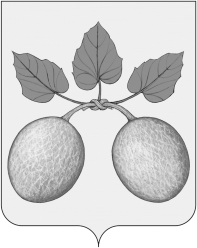 АДМИНИСТРАЦИЯ ГОРОДА СЕРДОБСКА CЕРДОБСКОГО РАЙОНА ПЕНЗЕНСКой ОБЛАСТиПОСТАНОВЛЕНИЕот 03.12.2020  № 420г. СердобскО внесении изменений в постановление Администрации города Сердобска Сердобского района Пензенской области от 23.12.2011 г. № 409 « О Комплексном инвестиционном плане модернизации моногорода Сердобск на период 2010-2020 годы».В целях уточнения инвестиционных проектов Комплексного инвестиционного плана модернизации города Сердобска на период 2010-2020 годы города Сердобска и Сердобского района Пензенской области,- АДМИНИСТРАЦИЯ ГОРОДА СЕРДОБСКА ПОСТАНОВЛЯЕТ:1. Внести в «Комплексный инвестиционный план модернизации моногорода Сердобск на период 2010-2020», утвержденный постановлением Администрации города Сердобска Сердобского района Пензенской области от 23.12.2011 г. № 409, следующие изменения:1.1. В разделе 5.3 «Описание мер КИПММ (перечень по очередности первой очереди)» изложить в следующей редакции: « Кластер жизнеобеспечения города 1. Строительство двухцепного захода ВЛ-110кВ «Сердобск-Колышлей-1» с ПС 110/10кВ2. Строительство котельных и теплосетей3. Капитальный ремонт жилых домов  в рамках ФЗ-1854. Реконструкция и капитальный ремонт дорог5. Капитальный ремонт дворовых территорий6.Замена сетей уличного освещения7. Строительство сетей водоснабжения8. Строительство  инфраструктуры, для реализации инвестиционных проектов по созданию индустриальных парков1.2. В разделе 5.3 «Описание мер КИПММ (перечень по очередности второй очереди)» изложить в следующей редакции:I. «Кластер жизнеобеспечения города 1. Строительство двухцепного захода ВЛ-110кВ «Сердобск - Колышлей-1» с ПС 110/10кВ2 . Капитальный ремонт жилых домов  в рамках ФЗ-1854. Строительство  инфраструктуры, для реализации инвестиционных проектов по созданию индустриальных парков 1.3.  В разделе 5.3 «Описание мер КИПММ (перечень закрепляющих мер (на основе государственного частного партнерства) парирующих риски третьей очереди)» изложить в следующей редакции:I. Программы развития инновационного малого бизнеса, как городского ресурса модернизации и обеспечения стабильности:1. Строительство станции технического обслуживание автомобильных и тракторных  средств2. Строительство пунктов общественного питания3. Строительство торговых комплексов4. Открытие второго бизнес-инкубатора5. Открытие безалкогольного кафе6.Техническое перевооружение и приобретение высокотехнологичного оборудования (Линия по розливу и укупорки пива, емкости, насосы, полуавтомат для формовки бутылок, ресивер) ООО «Горпищекомбинат Сердобский»7.Модернизация холодильной камеры для хранения цельномолочной продукции ООО «Мечта»8. Запуск линии по производству сухарей ООО «Сердобский Кондитер»9. Строительство комплекса придорожного сервиса ИП Чумак О.А.10. Создание производства пластиковых окон ООО «Евроокна»11. Строительство частного детского сада BABY-BOOM 12. «Организация швейного цеха по производству кожгалантерейных изделий и спецодежды» ООО «Приоритет».13. Создание предприятия по производству строительных металлических конструкций ООО «Интэк»14. Организация производства жгутовой продукции ООО «Преттель-СК»  15. Расширение мебельного производства ООО «Бизнес-центр Лина»II. Кластер агропромышленного и пищевого производства 1.  ООО «Грибная компания» с проектом «Строительство комплекса полного цикла по выращиванию шампиньонов»2. Модернизация производства ООО «Фермер-Плодородие»3. Строительство молочного комплекса «Русмолко» (дочерняя компания международного холдинга по производству продуктов питания Olam International) на 5200 голов дойного стада»2.2. В разделе 8 «Ожидаемые результаты» таблицу «таб. 8.2. Целевые показатели Комплексного инвестиционного плана модернизации моногорода  Сердобск (на конец соответствующего года)» изложить в следующей редакции:«Таб. 8.1. Целевые показатели Комплексного инвестиционного плана модернизации моногорода Сердобск (на конец соответствующего года)»    2.3. В разделе 9 «Приложение» приложение 1. «Объем средств, необходимых для реализации комплексного плана модернизации моногорода» изложить в следующей редакции:«Приложение 1. Объем средств, необходимых для реализации комплексного плана модернизации моногорода»3.Считать утратившим силу постановления администрации города Сердобска:3.1. от 26.12.2019 г. №664 «О внесении изменений в «Комплексный инвестиционный план модернизации моногорода  Сердобск на период 2010-2020 годы», утвержденный постановлением Администрации города Сердобска Сердобского района Пензенской области от 23.12.2011 г. № 409».3.2. от 30.08.2017 г. № 612 «О внесении изменений в «Комплексный инвестиционный план модернизации моногорода  Сердобск на период 2010-2020 годы», утвержденный постановлением Администрации города Сердобска Сердобского района Пензенской области от 23.12.2011 г. № 409».3.3. от 26.07.2017 г. № 534 «О внесении изменений в «Комплексный инвестиционный план модернизации моногорода  Сердобск на период 2010-2020 годы», утвержденный постановлением Администрации города Сердобска Сердобского района Пензенской области от 23.12.2011 г. № 409».3.4. от 29.08.2016 г. № 478 «О внесении изменений в «Комплексный инвестиционный план модернизации моногорода  Сердобск на период 2010-2020 годы», утвержденный постановлением Администрации города Сердобска Сердобского района Пензенской области от 23.12.2011 г. № 409».3.5. от 30.12.2016 г. № 805 «О внесении изменений в «Комплексный инвестиционный план модернизации моногорода  Сердобск на период 2010-2020 годы», утвержденный постановлением Администрации города Сердобска Сердобского района Пензенской области от 23.12.2011 г. № 409».3.5. от 31.12.2015 г. № 851 «О внесении изменений в «Комплексный инвестиционный план модернизации моногорода  Сердобск на период 2010-2020 годы», утвержденный постановлением Администрации города Сердобска Сердобского района Пензенской области от 23.12.2011 г. № 409».4. Настоящее постановление вступает в силу после официального опубликования.5. Контроль за исполнением настоящего постановления возложить на  заместителя Главы администрации.Глава администрации                                                    	С.А. ВарламовСОГЛАСОВАНО:Гл. специалист - юристадминистрации                      Р.В. Шмаков                                          И.И. Аверкиева    №Наименование показателяЕд. изм.фактфактфактфактплан№Наименование показателяЕд. изм.2007200820092010201120122013201420152016201720182019201920201Численность населения МОчел.3529835244350103462135084348463450433992335533259632087317343147531475309392Доля работающих на градообразующем предприятии от численности трудоспособного населения МО%---7,516,15,04,74,34,0243,9644,424,423,933Доля работающих на малых предприятиях от численности трудоспособного населения МО%---23,226,029,032,432,433,133,533333333344Уровень зарегистрированной безработицы в МО%0,51,11,010,90,91,011,321,00,990,9510,90,710,714,355Общее количество дополнительно созданных временных рабочих мест в период реализации проектовчел.---424250261231169212453821150150256Общее количество дополнительно созданных постоянных рабочих мест в период эксплуатации проектов (накопленным итогом)чел.---1004157221783687380139304003416041994359435945907Среднемесячная заработная плата работников крупных и средних предприятий МОруб.6636,69085,89963,31170013272,515182,516933,117891,219152,11969821133,624280261782617828593,78Объем отгруженных товаров, выполненных работ и услуг собственного производствамлн. руб.1365,41685,81092,21646,31765,91805,51910,62076,52167,62259,62544,32796,42797,12797,12589,59Объем отгруженных товаров, выполненных работ и услуг собственного производства градообразующим предприятиеммлн. руб.1003,61402,66161106,61227,81265,5972,1721,4,775,5852,11079,11082,21089,01089,0965,810Доля градообразующего предприятия в общегородском объеме отгруженных товаров, выполненных работ и услуг собственного производства%73,583,456,467,2169,5270,0950,8734,7435,737,742,438,738,9438,9435,211Доля малых предприятий в общегородском объеме отгруженных товаров, выполненных работ и услуг собственного производства организаций%16,418,621,438,330,020,245,248,04949525453,553,549,712Количество малых предприятий в МОед.13816417826528731032032731824519515511811811913Общий объем  дополнительных поступлений от проектов в муниципальный бюджет (с 2010 накопительным итогом)млн. руб.161,4122,4156,9162,2344,3538736,2933,11100,11110,21118,71122,31128,71128,71136,914Объем привлеченных внебюджетных инвестиций (накопительным итогом)млн. руб.---114,6299,1486,7660,5744,4759,5831880,4899,5918,2918,27900,07№Дополнительно рекомендуемые показатели1Доля собственных доходов бюджета МО в общих доходах МО на отчетную дату%.---57,863,729,426,740,283,28563,563,163,463,452,7МероприятияФинансирование 2010-2020 год — всегоСредства федерального бюджета и ФРМСредства областного бюджета Средства муниципального бюджетаВнебюджетные средства (собственные, привлеченные)Строительство двухцепного захода ВЛ-110кВ «Сердобск-Колышлей-1» с ПС 110/10кВ265,120,0234,847430,2760,0Строительство котельных и теплосетей41,710,034,96,76930,0 Капитальный ремонт жилых домов46,310,040,65,70,0Реконструкция и капитальный ремонт дорог175,000,0160,214,80,0Капитальный ремонт дворовых территорий34,190,029,34,90,0Замена сетей уличного освещения5,230,00,84,50,0Строительство сетей водоснабжения11,020,06,44,60,0Строительство  инфраструктуры, для реализации инвестиционных проектов по созданию индустриальных парков285,754130,82151,0743,860,0Итого864,339130,82658,12575,39330Увеличение номенклатуры изделий для АвтоВАЗа781,0156,20,00,0624,8Производство прицепной техники и прочей продукции47,09,40,00,037,6Производство металлоконструкций30,66,10,00,024,5ИТОГО858,6171,70,00,0686,9Индустриальный парк города Сердобска:ООО «Грибная компания» с проектом «Строительство комплекса полного цикла по выращиванию шампиньонов»2000,00,00,00,02000,00Модернизация производства ООО «Фермер-Плодородие»5,00,00,00,05,0Расширение мебельного производства ООО «Бизнес-центр Лина»20,00,00,00,020,0Строительство молочного комплекса «Русмолко» (дочерняя компания международного холдинга по производству продуктов питания Olam International) на 5200 голов дойного стада4500,00,00,00,04500,0Итого6525,00,00,00,06525,0Индустриальный парк «Сердобский промышленный парк «Мастер»:ООО «Интэк» «Мастер «Создание предприятия по производству строительных металлических конструкций»40,260,00,00,040,26Итого40,260,00,00,040,26Создание единой дирекции туристических баз на реках Сердоба и Хопер и проведение их модернизации8,00,00,00,08,0Строительство гостиниц под планируемую загрузку в 1000 чел.40,00,00,00,040,0Реализация комплекса мероприятий по устранению инфраструктурных ограничений180,0180,00,00,00,0Реставрационные работы на объектах историко-культурного наследия 10,05,00,00,05,0Реализация программы рекламы, брендинга территории0,40,00,00,40,0Итого238,4185,00,00,453,0Строительство станций технического обслуживания автомобильных и тракторных средств100,00,00,00,0100,0Строительство пунктов общественного питания120,00,00,00,0120,0Строительство торговых комплексов200,00,00,00,0200,0Открытие второго бизнес-инкубатора60,00,00,00,060,0Открытие безалкогольного кафе10,00,00,00,010,0Техническое перевооружение и приобретение высокотехнологичного оборудования (Линия по розливу и укупорки пива, емкости, насосы, полуавтомат для формовки бутылок, ресивер) ООО «Горпищекомбинат Сердобский»5,80,00,00,05,8Модернизация холодильной камеры для хранения цельномолочной продукции ООО «Мечта»2,80,00,00,02,8Запуск линии по производству сухарей ООО «Сердобский Кондитер»12,00,00,00,012,0Строительство комплекса придорожного сервиса ИП Чумак О.А.20,00,00,00,020,0Создание производства пластиковых окон ООО «Евроокна»10,000,00,00,010,0Строительство частного детского сада BABY-BOOM 13,01,25,20,16,5ООО «Приоритет» - «Организация швейного цеха по производству кожгалантерейных изделий и спецодежды»3,70,00,00,03,7ООО «Преттель-СК»  «Организация производства жгутовой продукции» 42,0870,00,00,042,087Итого599,3871,25,20,1592,887Адресная программа «Дополнительные мероприятия по содействию занятости населения, направленные на снижение напряженности на рынке труда города Сердобск»57,9257,920,00,00,0Внедрение новых информационно-коммуникационных технологий100,0 100,00,0Финансовая поддержка малого и среднего предпринимательства (гранты, субсидии, микрофинансирование и др.)76,42730,93635,0311,948,52Итого144,34788,85645,0311,942,02ИТОГО по всем мерам9270,33577,576708,35677,83337900,07